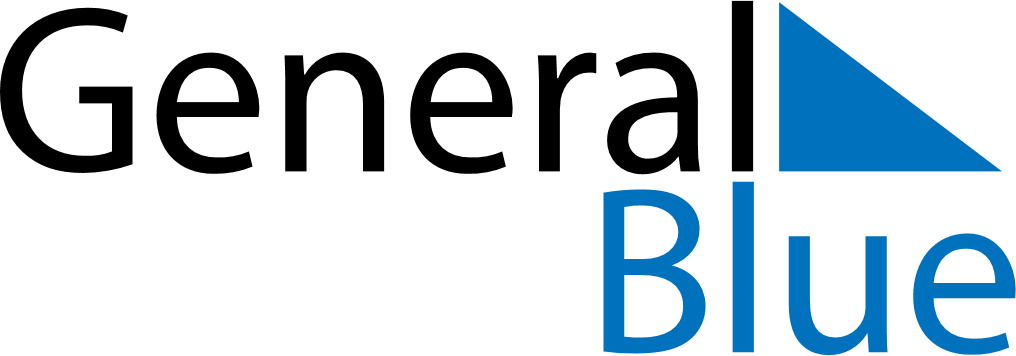 November 2028November 2028November 2028November 2028BangladeshBangladeshBangladeshSundayMondayTuesdayWednesdayThursdayFridayFridaySaturday123345678910101112131415161717181920212223242425Armed Forces Day2627282930